ПРИГЛАШАЕМ НА САМБО!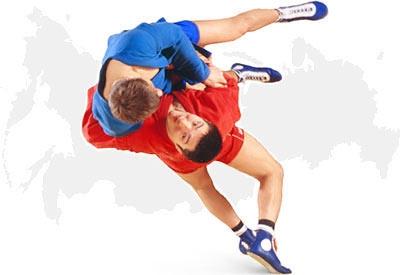 ГАУ РО «СШОР «Академия единоборств» приглашает мальчиков и девочек  от 10 лет для занятий самбо  на бюджетной основе  по программе спортивной подготовки.Программа спортивной подготовки разработана на основании  требований федеральных государственных стандартов и рассчитана на  8  и более лет.Срок реализации программы на этапах спортивной подготовки:- начальная подготовка — 2 года;- тренировочный этап (этап спортивной специализации) — 4 года;- этап совершенствования  спортивного мастерства — без ограничений;- этап высшего спортивного мастерства — без ограничений.Приглашаются мальчики и девочки 6-9 лет для занятий самбо на внебюджетной основе  по общеразвивающей  программе физической подготовки.Занятия проходят в удобное для детей и родителей утреннее, послеобеденное и вечернее время, под руководством сильнейшего тренерского состава.ВНИМАНИЕ: Дети, не отвечающие критериям набора (возраст, уровень физической подготовленности) также могут быть зачислены в группы спортивной подготовки на внебюджетной (платной) основе. Набор занимающихся на спортивное отделение самбо по программе спортивной подготовки осуществляется в период с 1 сентября по 15 октября  2019 года, на основании результатов индивидуального отбора, который заключается в оценке общей физической и специальной физической подготовки поступающих в соответствии с нормативами, определенными Федеральными стандартами спортивной подготовки и программами спортивной подготовки. Приём контрольных нормативов осуществляется приемной комиссией по виду спорта самбо, согласно регламенту  в период с 10 сентября по 15 октября 2019 г.Нормативы общей физической и специальной физической подготовкидля зачисления в группы на этапе начальной подготовки Перечень документов для приема в ГАУ РО СШОР «Академия единоборств»При поступлении в ГАУ РО «СШОР «Академия единоборств» заявитель (уполномоченное лицо) представляет следующие документы:Заявление установленного образца о приеме в УчреждениеКопию свидетельства о рождении либо копию паспорта поступающего.Заключение о состоянии здоровья поступающего, выданное в соответствии с правовыми актами федерального органа исполнительной власти в сфере здравоохранения, с заключением врача о возможности заниматься избранным видом спорта.Копию полиса обязательного медицинского страхования.Классификационную книжку спортсмена (при ее наличии) или иной документ, подтверждающий спортивную квалификацию (в случае зачисления на тренировочный этап (этап спортивной специализации), этапы совершенствования спортивного мастерства и высшего спортивного мастерства.Копия СНИЛС.Фото 3х4 – 4шт.Документы на прием в Академию единоборств можно подать в электронном виде по адресу: e-mail: recept@sport-rzn.ru или info@sport-rzn.ru, а также при личном присутствии инструктору-методисту  Академии единоборств.Информацию можно получить по телефонам: +7(4912) 55-18-77; 55-18-73Стоимость занятий за 1 месяцСтоимость занятий за 1 месяц 2 раза в неделю1200 руб 3 раза в неделю1500 руб    НАШИ ТРЕНЕРЫГРУППАРАСПИСАНИЕ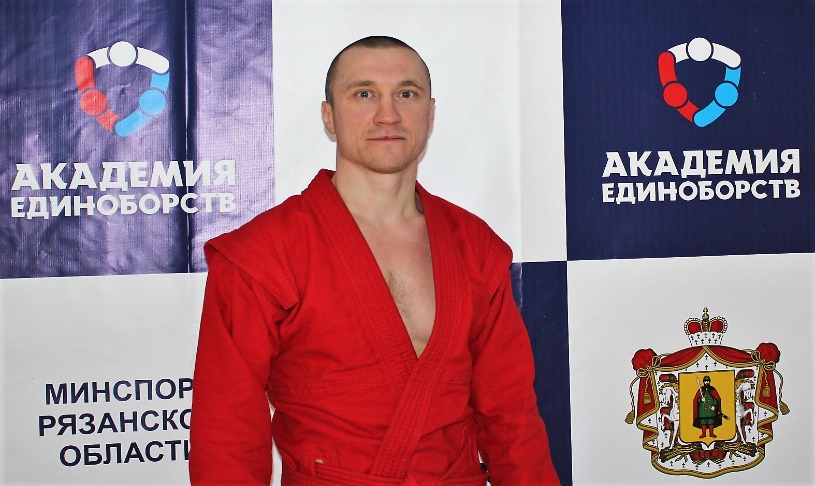 Блохин Владимир Александрович Заслуженный мастер спорта РоссииНП-1 10 - 12    летНабор  открытВторник 15:00-16:30                                                                                    Четверг 15:00 -16:30                                                                   Суббота 13:00-14:30                                                                                                                                           Блохин Владимир Александрович Заслуженный мастер спорта РоссииНП-1 10 - 12    летНабор  открытПонедельник  9:00-10:30       Среда               9:00-10:30                                                  Пятница        9:00-10:30  Блохин Владимир Александрович Заслуженный мастер спорта РоссииНП-2 12 - 13    летНабор открытПонедельник 15:00 -16:30      Среда               15:00-16:30                                                  Пятница        15:00-16:30                                          Блохин Владимир Александрович Заслуженный мастер спорта РоссииНП-2     от 13 летПо результатам индивидуального отбораПонедельник 17:00 -18:30 Вторник        17:00 -18:30        Четверг         17:00-18:30                                                  Пятница        17:00-18:30                                          Блохин Владимир Александрович Заслуженный мастер спорта РоссииСОГ6-8 летНабор открытПонедельник                               Среда                                                 Пятница                                         19:00-20:00                                                    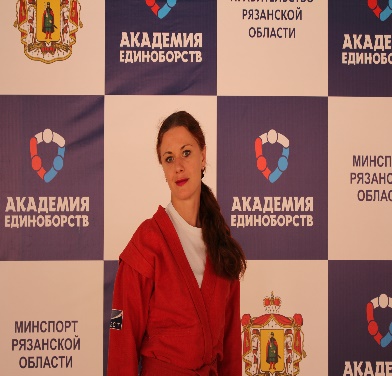 Еремина Людмила ВасильевнаМастер спорта по самбо и дзюдоНПот 10 летНабор открытПонедельник 16:00-17:30                                                           Среда  16:00-17:30                                                                            Пятница 16:00-17:30                                                                     Еремина Людмила ВасильевнаМастер спорта по самбо и дзюдоНПот 10 летНабор открытВторник 17:30-19:00                                                                    Четверг  17:30-19:00                                                   Суббота  10:00-11:30                                                                                                    Еремина Людмила ВасильевнаМастер спорта по самбо и дзюдоСОГ6-8 летНабороткрытВторник  19:00-20:00                                                                                 Четверг  19:00-20:00                                                                                                                                            Суббота 11:30-12:30                                                   Развиваемые физическиекачестваКонтрольные упражнения (тесты)Контрольные упражнения (тесты)Развиваемые физическиекачестваМальчикиДевочкиСкоростные качестваБег 60 м (не более 12 с)Бег 60 м (не более 12,4 с)ВыносливостьБег 500 м (не более 2 мин 25 с)Бег 500 м (не более 2 мин 45 с)Силовые качестваПодтягивания из виса на перекладине (не менее 1 раз)Подтягивания из виса на низкой перекладине (не менее 2 раз)СилаСгибание и разгибание рук в упоре лежа на полу(не менее 10 раз)Сгибание и разгибание рук в упоре лежа на полу(не менее 5 раз)Скоростно-силовыеПрыжок в длину с места(не менее 130 см)Прыжок в длину с места(не менее 125 см)Скоростно-силовыеПодъем туловища лежа на спине за 13 с (не менее 10 раз)Подъем туловища лежа на спине за 13 с (не менее 8 раз)